Pour expliquer un paysage : J’observe,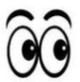 J’émets des hypothèses 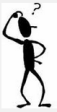 Je m’informe (je lis, j’enquête…)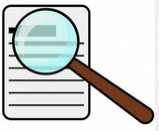 Puis je conclus.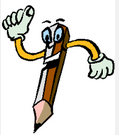 C’est l’homme qui crée les paysages. Quand les activités des hommes changent, les paysages se transforment.Cependant, certains éléments du paysage comme les monuments  et les reliefs, sont permanents.